                                Curriculum Vitae  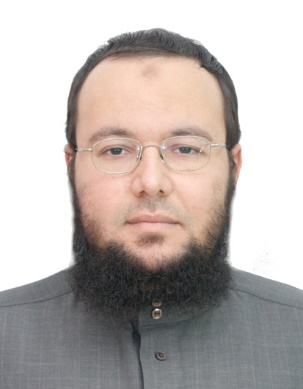 contactinformationMobil: 00601139074872             00213541525670Email: khelifati.hamza@live.iium.edu.my             hkhelifati88@gmail.comaddress in Malaysia: mahallah Zubair PG 2.18 iium Malaysiaaddress in algeria : District 8 May 1945 ,BP 444 Sorical Bab ezzouar Algiers, Algeriapersonal                             informationDate of birth: 28/08/1988 in blida (Algeria)Nationality: Algeriansocial situation: UnmarriedEducationBA in Islamic Studies (2009/2013) from Faculty of Islamic Sciences University of Algeria 1M.A in Islamic studies (2015/2017) Faculty of Islamic Sciences University of ammar thledji laghouat algeriaPrepared DiplomaPH.D  in international islamic university malaysiaFieldIslamique science &  fiqh and Usul al-FiqhOther certificatesCertificate of composition from the manuscript section of the Algerian National LibraryTrainingTeacher of the Holy Quran in mosque Ali bin Abi Talib algeriaMember of the Committee for the preparation of courses at Ali bin Abi Talib School for Quran memorizationmanuscript indexer at the Algerian National Libraryindexed the manuscripts with Al-Furqan Islamic Heritage FoundationlanguageArabic: ExcellentEnglish: Beginner French: intermediate